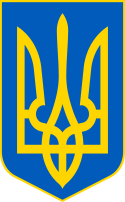 У К Р А Ї Н ААВАНГАРДІВСЬКА СЕЛИЩНА  РАДАОДЕСЬКОГО РАЙОНУ ОДЕСЬКОЇ ОБЛАСТІР І Ш Е Н Н Я    Про внесення змін до статутного капіталуКомунального підприємства «Хлібодарське виробниче управління житлово-комунальногогосподарства» Авангардівської селищної радита затвердження Статуту у новій редакції          Розглянувши клопотання директора Комунального підприємства «Хлібодарське виробниче управління житлово-комунального господарства» Авангардівської селищної ради від 23 січня 2023 року № 39, керуючись статтями 25, 26, 60 Закону України  «Про місцеве самоврядування  в Україні», Авангардівська селищна рада ВИРІШИЛА:          1.Поповнити статутний капітал Комунального підприємства «Хлібодарське виробниче управління житлово-комунального господарства» Авангардівської селищної ради майном на суму 199 713,03 грн. (сто дев’яносто дев’ять тисяч сімсот тринадцять гривень 03 коп.).         2. Внести зміни до Статуту Комунального підприємства «Хлібодарське виробниче управління житлово-комунального господарства» Авангардівської селищної ради, а саме викласти пункт 4.1. Статуту в наступній редакції:«4.1. Статутний капітал Підприємства становить 8 851 281,42 грн. (вісім мільйонів вісімсот п’ятдесят одна тисяча двісті вісімдесят одна гривня 42 коп.), з них:майно на суму 1 442 281,42грн. (один мільйон чотириста сорок дві тисячі двісті вісімдесят одна гривня 42 коп.);грошові кошти на суму 7 409 000 грн. 00 коп. (сім мільйонів чотириста дев’ять тисяч гривень 00 копійок)».3. Контроль за виконанням рішення покласти на постійну комісію з питань комунальної власності, житлово-комунального господарства, благоустрою, планування територій, будівництва, архітектури, енергозбереження та транспорту. Селищний голова                                                              Сергій ХРУСТОВСЬКИЙ№1677-VІІІ від 27.01.2023